ПОЯСНИТЕЛЬНАЯ ЗАПИСКА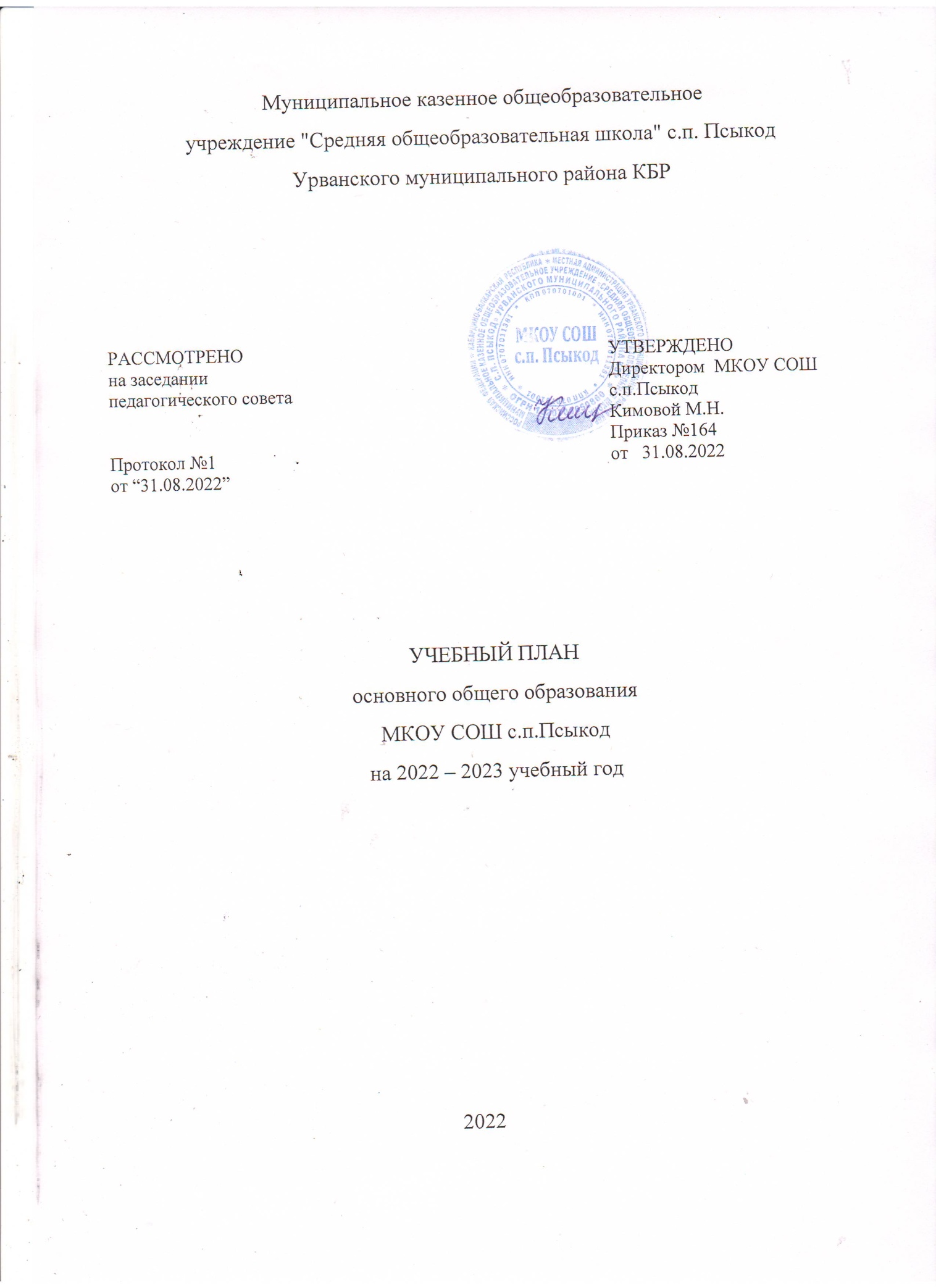 Учебный план основного общего образования Муниципальное казенное общеобразовательное учреждение "Средняя общеобразовательная школа" с.п. ПсыкодУрванского муниципального района КБР (далее - учебный план) для 5-9 классов, реализующих основную образовательную программу основного общего образования, соответствующую ФГОС ООО (приказ Министерства просвещения Российской Федерации от 31.05.2021 № 287 «Об утверждении федерального государственного образовательного стандарта основного общего образования»), фиксирует общий объём нагрузки, максимальный объём аудиторной нагрузки обучающихся, состав и структуру предметных областей, распределяет учебное время, отводимое на их освоение по классам и учебным предметам.Учебный план является частью образовательной программы Муниципальное казенное общеобразовательное учреждение "Средняя общеобразовательная школа" с.п. ПсыкодУрванского муниципального района КБР, разработанной в соответствии с ФГОС основного общего образования, с учетом примерных основных образовательных программ основного общего образования, и обеспечивает выполнение санитарно-эпидемиологических требований СП 2.4.3648-20 и гигиенических нормативов и требований СанПиН 1.2.3685-21.Учебный год в Муниципальное казенное общеобразовательное учреждение "Средняя общеобразовательная школа" с.п. ПсыкодУрванского муниципального района КБР начинается 01.09.2022 и заканчивается 30.05.2023. Учебные занятия для учащихся 5-9 классов проводятся по 6-ти дневной учебной неделе.Максимальный объем аудиторной нагрузки обучающихся в неделю составляет  в  5 классе – 32 часа, в  6 классе – 33 часа, в 7 классе – 35 часов, в  8-9 классах – 36 часов.  .Учебный план состоит из двух частей — обязательной части и части, формируемой участниками образовательных отношений. Обязательная часть учебного плана определяет состав учебных предметов обязательных предметных областей.Часть учебного плана, формируемая участниками образовательных отношений, обеспечивает реализацию индивидуальных потребностей обучающихся. Время, отводимое на данную часть учебного плана внутри максимально допустимой недельной нагрузки обучающихся, может быть использовано: на проведение учебных занятий, обеспечивающих различные интересы обучающихсяВ Муниципальное казенное общеобразовательное учреждение "Средняя общеобразовательная школа" с.п. ПсыкодУрванского муниципального района КБР языком обучения является Русский язык. По заявлению родителей (законных представителей) несовершеннолетних обучающихся осуществляется изучение родного языка и родной литературы из числа языков народов РФ, государственных языков республик РФ. По заявлению родителей (законных представителей) несовершеннолетних обучающихся осуществляется изучение второго иностранного языкаПри изучении предметов технология, родной язык, родная литература осуществляется деление учащихся на подгруппы.Промежуточная аттестация – процедура, проводимая с целью оценки качества освоения обучающимися части содержания (четвертное оценивание) или всего объема учебной дисциплины за учебный год (годовое оценивание).Промежуточная/годовая аттестация обучающихся за четверть осуществляется в соответствии с календарным учебным графиком.Все предметы обязательной части учебного плана оцениваются по четвертям. Промежуточная аттестация проходит на последней учебной неделе четверти. Формы и порядок проведения промежуточной аттестации определяются «Положением о формах, периодичности и порядке
текущего контроля успеваемости и промежуточной аттестации обучающихся Муниципальное казенное общеобразовательное учреждение "Средняя общеобразовательная школа" с.п. ПсыкодУрванского муниципального района КБР. Освоение основной образовательной программ основного общего образования завершается итоговой аттестацией. Нормативный срок освоения основной образовательной программы основного общего образования составляет 5 лет.УЧЕБНЫЙ ПЛАН МКОУ СОШ с.п.Псыкод на 2022-2023уч.г.План внеурочной деятельности (недельный)Муниципальное казенное общеобразовательное учреждение "Средняя общеобразовательная школа" с.п. Псыкод Урванского муниципального района КБРПлан внеурочной деятельности (недельный)Муниципальное казенное общеобразовательное учреждение "Средняя общеобразовательная школа"с.п. Псыкод  Урванского муниципального района КБРПредметная областьУчебный предметКоличество часов в неделюКоличество часов в неделюКоличество часов в неделюКоличество часов в неделюКоличество часов в неделюКоличество часов в неделюКоличество часов в неделюКоличество часов в неделюКоличество часов в неделюКоличество часов в неделюПредметная областьУчебный предмет5А5Б6А6Б7А7Б8А8Б9А9БОбязательная частьОбязательная частьОбязательная частьОбязательная частьОбязательная частьОбязательная частьОбязательная частьОбязательная частьОбязательная частьОбязательная частьОбязательная частьОбязательная частьРусский язык и литератураРусский язык5566443333Русский язык и литератураЛитература3333222233Родной язык и родная литератураРодной язык и (или) государственный язык республики Российской Федерации2222222222Родной язык и родная литератураРодная литература1111111111Иностранные языкиИностранный язык3333333333Иностранные языкиВторой иностранный язык0011111100Математика и информатикаМатематика5555555555Математика и информатикаИнформатика0000111111Общественно-научные предметыИстория2222222222Общественно-научные предметыОбществознание0011111111Общественно-научные предметыГеография1111222222Естественно-научные предметыФизика0000222233Естественно-научные предметыХимия0000002222Естественно-научные предметыБиология1111112222ИскусствоИзобразительное искусство1111110000ИскусствоМузыка1111111100ТехнологияТехнология2222221111Физическая культура и основы безопасности жизнедеятельностиФизическая культура2233333333Физическая культура и основы безопасности жизнедеятельностиОсновы безопасности жизнедеятельности0000001111ИтогоИтого29293333343435353535Часть, формируемая участниками образовательных отношенийЧасть, формируемая участниками образовательных отношенийЧасть, формируемая участниками образовательных отношенийЧасть, формируемая участниками образовательных отношенийЧасть, формируемая участниками образовательных отношенийЧасть, формируемая участниками образовательных отношенийЧасть, формируемая участниками образовательных отношенийЧасть, формируемая участниками образовательных отношенийЧасть, формируемая участниками образовательных отношенийЧасть, формируемая участниками образовательных отношенийЧасть, формируемая участниками образовательных отношенийЧасть, формируемая участниками образовательных отношенийНаименование учебного курсаНаименование учебного курсаРодная литература и (или) государственный язык Республики Российской федерацииРодная литература и (или) государственный язык Республики Российской федерации1100000000ОДНКНРОДНКНР1100000000БиологияБиология1100110000География КБРГеография КБР1111ИтогоИтого3300111111ИТОГО недельная нагрузкаИТОГО недельная нагрузка32323333353536363636Количество учебных недельКоличество учебных недель34343535353535353535Всего часов в годВсего часов в год1088108811561156115611561190119012241224Учебные курсыКоличество часов в неделюКоличество часов в неделюКоличество часов в неделюКоличество часов в неделюКоличество часов в неделюКоличество часов в неделюКоличество часов в неделюКоличество часов в неделюКоличество часов в неделюКоличество часов в неделюУчебные курсы5А5Б6А6Б7А7Б8А8Б9А9БРазговоры о важном1111111111Профориентация/финансовая грамотность1111111100Выбор профессии0000000011Футбол/Грэпплинг1111111111Баскетбол/ волейбол1111111111Точка Роста/биология/ функциональная гпрамотность0011000000Точка Роста/ физика/ функциональная грамотность0000110000Точка Роста/химия / функциональная грамотность0000001100Занимательная математика0000000011Национальный этикет1111111100Проекты1111111111Внеклассное чтение1110100000Школьные/ классные дела1111111111ИТОГО недельная нагрузка8898988877